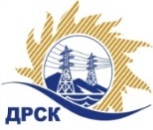 Акционерное Общество«Дальневосточная распределительная сетевая  компания»(АО «ДРСК»)Организатор (Заказчик) – АО «Дальневосточная распределительная сетевая компания» (далее – АО «ДРСК») (Почтовый адрес: 675000, Амурская обл., г. Благовещенск, ул. Шевченко, 28, тел. 8 (4162) 397-147)Представитель Организатора: Ирдуганова Ирина Николаевна, специалист 1 категории отдела конкурсных закупок, тел. 8 (4162) 397-147,  e-mail: irduganova-in@drsk.ruСпособ и предмет закупки: Открытый запрос цен на право заключения договора на выполнение работ: «Мероприятия по строительству и реконструкции  электрических сетей до 10 кВ для  технологического присоединения потребителей  (в том числе ПИР)  на территории филиала «Приморские ЭС» (урочище Мирное, п. Мирный)»Участники закупки: Любые заинтересованные лица.  Проведение закупки с использованием функционала электронной торговой площадки: Закупка проводится с помощью Единой электронной торговой площадки на Интернет-сайте https://rushydro.roseltorg.ru (далее – Система ЭТП)Количество объема выполняемых работ: «В соответствии с Документацией о закупке».Место выполнения работ: «В соответствии с Документацией о закупке».Условия договора: «В соответствии с Документацией о закупке».Начальная (максимальная) цена договора: - 3 632 728,79  руб., без учета НДС;- 4 286 619,97   руб., с учетом НДС.Срок предоставления Документации о закупке: с «13» июня   2017 по «26» июня   2017 г.Порядок предоставления Документации о закупке: Документация о закупке размещена на сайте в информационно-телекоммуникационной сети «Интернет» www.zakupki.gov.ru  (далее – «Официальный сайт») и дополнительно может быть предоставлена любому лицу по его письменному запросуРазмер, порядок и сроки внесения платы, взимаемой заказчиком за предоставление Документации:  «не взимается».Обеспечение исполнения обязательств Участника закупки: информация о форме, размере и порядке предоставления обеспечения исполнения обязательств Участника закупки приведена в Документации о закупке.Сведения о дате начала и окончания приема заявок, месте и порядке их представления Участниками: 14.1 Дата начала подачи заявок на участие в закупке: «13» июня   2017 года. 14.2 Дата окончания приема заявок на участие в закупке: 12:00 часов местного (Благовещенского) времени (06:00 часов Московского времени) «26» июня 2017 года по адресу – Системы ЭТП.14.3 Место подачи заявок на участие в закупке (адрес): Заявки предоставляются в соответствии с требованиями Документации о закупке, по адресу Единой электронной торговой площадки на Интернет-сайте https://rushydro.roseltorg.ruДата, время и место вскрытия конвертов с заявками на участие в закупке: 12:00 часов местного (Благовещенского) времени (06:00 часов Московского времени) «27» июня  2017 года по адресу Единой электронной торговой площадки на Интернет-сайте https://rushydro.roseltorg.ruДата, время, место рассмотрения заявок и подведения итогов закупки: Предполагается, что рассмотрения заявок и подведение итогов  закупки будет осуществлено в АО «ДРСК»  в срок до 17:00 часов (Благовещенского) времени до « 21» июля   2017 г. по адресу Заказчика /Организатора. Организатор вправе, при  необходимости, изменить данный срок.Срок заключения договора: Договор по результатам закупки между Заказчиком и Победителем будет заключен в течение 20 рабочих дней, но не ранее чем через 10 (десять) дней после публикации Протокола выбора победителя закупки.Организатор закупки имеет право отказаться от проведения закупки в любой момент, не неся никакой ответственности перед Участниками закупки или третьими лицами, которым такое действие может принести убытки. Организатор закупки незамедлительно уведомляет всех Участников закупки об отказе от проведения закупки посредством размещения информации на Официальном сайте.Подробное описание закупаемой продукции и условий Договора, а также процедур закупки содержится в документации по закупке, которая размещена на Официальном сайте и является неотъемлемым приложением к данному извещению.Председатель  Закупочнойкомиссии 2 уровня АО «ДРСК»                                                    В.А.ЮхимукИрдуганова И.Н.(416-2) 397-147irduganova-in@drsk.ru ИЗВЕЩЕНИЕ О ЗАКУПКЕ   № 2089 раздел 2.1.1.№ 514 /УКС«13»  июня   2017